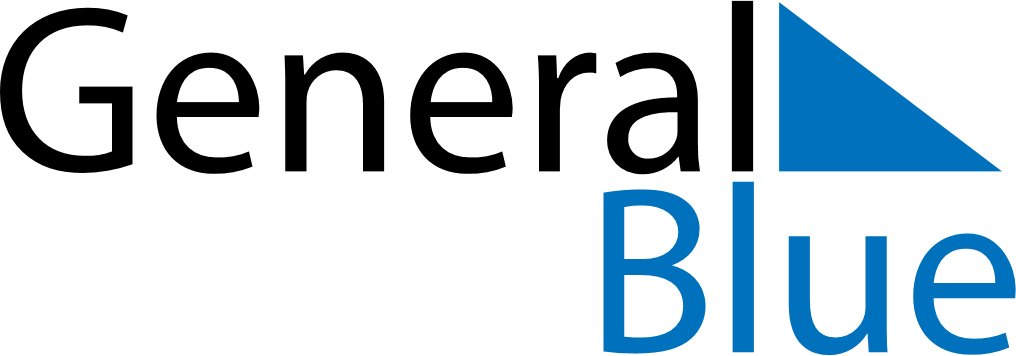 October 2025October 2025October 2025Saint BarthelemySaint BarthelemyMondayTuesdayWednesdayThursdayFridaySaturdaySunday123456789101112Abolition of Slavery13141516171819202122232425262728293031